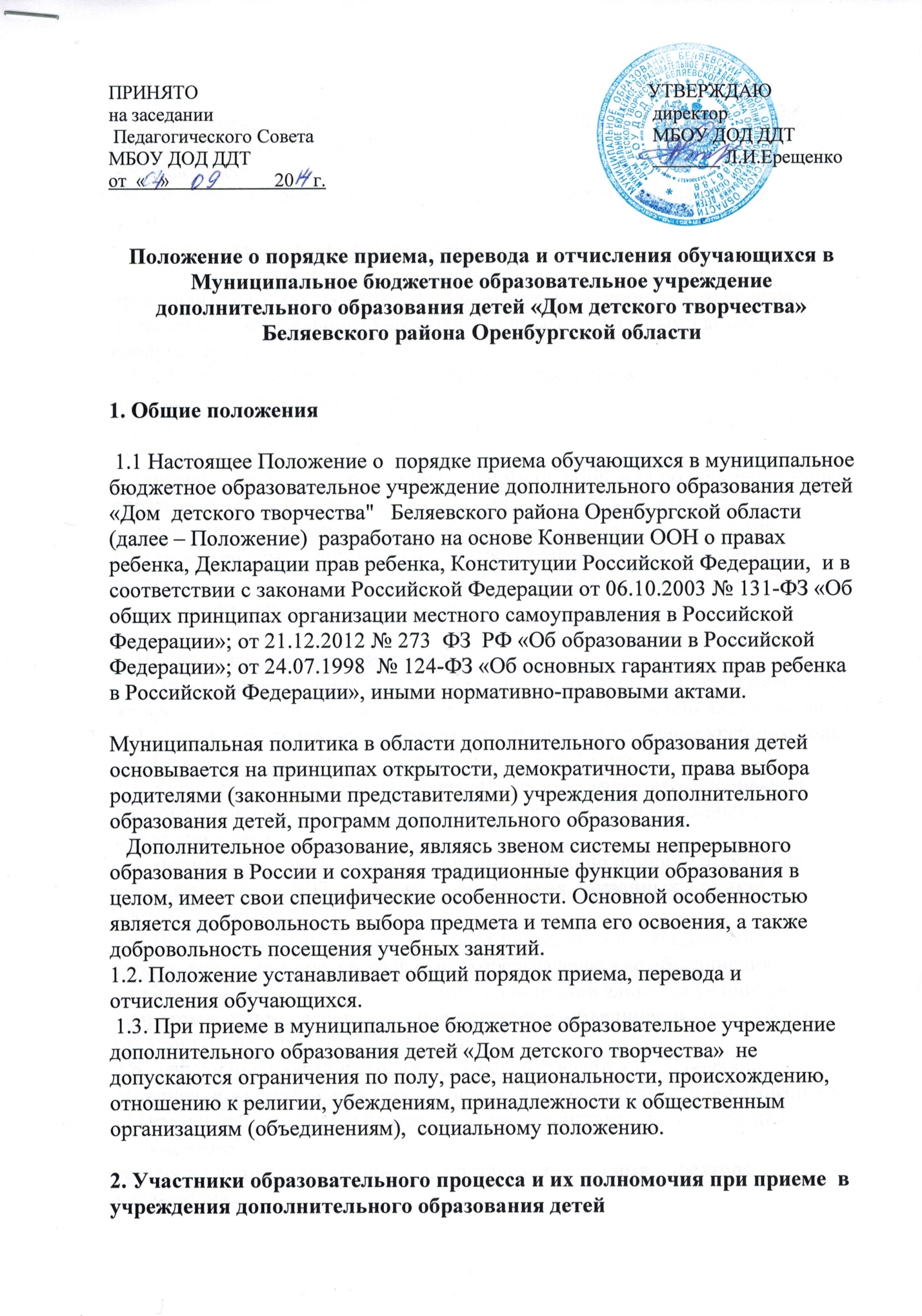  2.1.Участниками образовательного процесса в учреждении дополнительного образования детей являются: -обучающиеся: -педагогические работники учреждения дополнительного образования детей;  -родители (законные представители); 2.2. Права и обязанности обучающихся, их родителей (законных представителей), как участников образовательного процесса, определяются Уставом образовательного учреждения и иными локальными актами предусмотренными Уставом;  2.3. Учреждение принимает в детские объединения всех детей, желающих получить дополнительное образование.   2.4. Обучающиеся в учреждении дополнительного образования детей имеют право на: -  получение бесплатного дополнительного образования по дополнительным образовательным программам в одновозрастных и разновозрастных объединениях по интересам,  в соответствии с учетом запросов детей, потребностей семьи, детских и юношеских общественных объединений и организаций, особенностей социально - экономического развития региона и национально - культурных традиций;3. Порядок приема обучающихся3.1. Прием в объединения ДДТ производится ежегодно до 15 сентября. В то же время, при наличии свободных мест в детских объединениях, прием детей в ДДТ может быть продлен и может производиться в течение учебного года.3.2. Возраст принимаемых обучающихся, с 5 до 18 лет. 3.3. Зачисление детей в объединения ДДТ осуществляется на основании добровольного волеизъявления детей или их родителей (законных представителей).3.4. Детям может быть отказано в приеме только по причине отсутствия свободных мест в ДДТ, за исключением случая, указанных в пункте 2.5 настоящих Правил.3.5. При приеме в физкультурно - спортивные, научно-технические, туристские, военно-патриотические, хореографические объединения необходимо медицинские заключение о состоянии здоровья учащихся.При этом в приеме ребенка в выше названные  объединения, может быть отказано по медицинским показаниям.3.6. Зачисление обучающегося в ДДТ осуществляется на основании заполнения журнала учета работы педагога дополнительного образования в объединении (секции, клубе, кружке) при предоставлении следующих документов:заявления родителей (законных представителей) на имя директора учреждения;медицинского заключения о состоянии здоровья ребенка с указанием возможности заниматься в объединениях указанных в пункте 2.5. настоящих правил.3.7. При приеме на платной основе, помимо предоставления документов, указанных в пункте 3.6, необходимо заключить договор между ДДТ и родителем (законным представителем), подписание которого является обязательным для обеих сторон. Указанный договор содержит взаимные права и обязанности, возникающие в процессе обучения и воспитания.3.8. Администрация ДДТ при приеме детей обязана ознакомить родителей (законных представителей) с Уставом ДДТ, лицензией на право ведения образовательной деятельности, свидетельством о государственной аккредитации ДДТ,  основными дополнительными образовательными программами и другими документами, регламентирующими организацию образовательного процесса в ДДТ.3.9. Каждый обучающихся  имеет право заниматься в нескольких объединениях, менять их.3.10. Комплектование контингента обучающихся в группы осуществляется в соответствии с уставом учреждения, с требованиями и положениями образовательной прогрмаммы и с правилами и нормативами, установленными СанПиНом « Санитарно-эпидемиологические требования кустройству, содержанию и организации режима  работы образовательных организаций дополнительного образования детей.»3.11. Списочный состав объединений оформляется записью в журнале учета работы педагога дополнительного образования в объединении (секции, клубе, кружке).3.12. Родителям (законным представителям) несовершеннолетних обучающихся  ДДТ обеспечивает возможность ознакомления с ходом и содержанием образовательного процесса.4. Порядок  перевода  обучающихся 4.1. Перевод детей с одного года обучения на другой осуществляется при условии успешного освоения обучающихся   образовательной программы. 4.2. По письменному заявлению родителей (законных представителей) допускается перевод ребенка в течение учебного года с одного отделения на другое (в том числе разного профиля), исходя из его способностей и склонностей к выбранному виду деятельности. 4.3. Обучающихся  имеют право на перевод в другое образовательное учреждение, реализующее образовательную программу соответствующего уровня и направленности. Перевод детей в иное образовательное учреждение дополнительного образования детей производится по письменному заявлению их родителей (законных представителей). 5. Порядок  отчисления  обучающихся 5.1. Отчисление  обучающихся  из детских объединений (коллективов) производится в следующих случаях:- при наличии медицинского заключения и состояния здоровья учащегося, препятствующего обучению в объединениях физкультурно - спортивного, научно-технического, туристского, военно-патриотического, хореографического  вида деятельности;- по письменному заявлению родителей (законных представителей);- прекращения  посещения  обучающимся  занятий на длительный срок (более 3 месяцев) без извещения о причинах пропусков педагога;- систематических или грубых нарушений дисциплины (совершения противоправных деяний) со стороны учащегося.5.2. В данных случаях педагог должен информировать ребенка и родителей (законных представителей) о факте отчисления и сделать соответствующую запись в журнале учета занятий детского объединения.6. Заключительные положения6.1. Настоящее Положение принимается на заседании Педагогического Совета ДДТ и утверждается директором ДДТ.6.2. Изменения и дополнения в настоящее Положение вносятся на заседании Педагогического Совета ДДТ и утверждаются директором ДДТ.